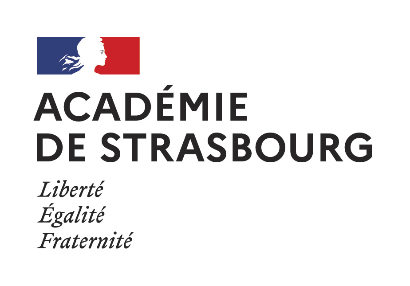 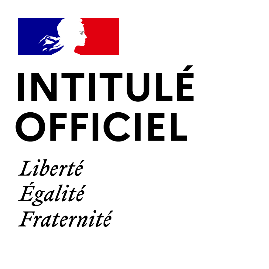 DIRECTION DES RESSOURCES HUMAINESDIVISION DES PERSONNELS ENSEIGNANTS		Annexe 2À retourner avec le dossier médical complet,sous pli confidentiel, uniquement par voie postale et au plus tard le 29 novembre 2023 cachet de la poste faisant foi à : Médecin Conseiller Technique6, rue de la Toussaint - 67 975 Strasbourg Cedex 9Nom : 	 Prénom : ………………………………………………….Nom de naissance : 	 Né(e) le : |__|__| |__|__| |__|__|__|__|Adresse postale personnelle : ………………………………………………………………………………………………….. …………………………………………………………………………………………...  : |__|__|__|__|__|__|__|__|__|__|Corps/grade : 	 Discipline : ………………………………………………..Le handicap1 invoqué concerne :	l’intéressé(e)		son conjoint		son enfant	Établissement d'affectation au 01/09/2023 : Demande de priorité au titre du handicapMouvement InTERacadémique Demande de prioritÉ AU TITRE D’UN HANDICAPAffectation au 1er septembre 2023Situation de la personne concernée par le handicaptitulaire d’un poste en établissementtitulaire exerçant des fonctions de remplacement	autre situation, précisez   travailleurs reconnus handicapés par la MDPHvictimes (accidents du travail ou maladies professionnelles avec incapacité permanente au moins égale à 10% et titulaires d’une rente)	titulaires d’une pension d’invalidité (capacité réduite       de 2/3)anciens militaires et assimilés titulaires d’une pension d’invaliditétitulaires d’une carte d’invalidité si incapacité permanente d’au moins 80% ou classés en 3ème catégorietitulaires d’une allocation ou rente d’invalidité de        sapeurs-pompiers volontairestitulaires de l’allocation aux adultes handicapésenfant handicapé ou souffrant d’une maladie graveVœux et signature de l’intéressé(e)Observations du médecin conseiller techniqueou du médecin du travail (indication des priorités)--Signature :Avis du recteur :Fait à ………………………….., le ……………………………..Signature :